Túrakód: TK-R_DK-n_f  /  Táv.: 79,5 km  /  Frissítve: 2022-12-13Túranév: Kerékpáros Terep-túra rövidtáv DK-negyed_fEllenőrzőpont leírás:Feldolgozták: Baráth László, Hernyik András, Valkai Árpád, 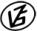 Tapasztalataidat, élményeidet őrömmel fogadjuk! 
(Fotó és videó anyagokat is várunk.)          Elnevezése          ElnevezéseKódjaLeírása1.Rajt-Cél (Dózsa-ház)001QRA Dózsa-ház D-i falának, K-i sarkán2.Cserna-féle szélmalom012QRA dombon, a kerítésen kívül, az út ÉK-i, csatorna felöli oldalán, egy fa NY-i oldalán3.Árpád-halom011QRA halom tetején, az oszlop ÉÉK-i oldalán4.Horthy-fa010QRAz úttól ÉNY-ra, a tölgy előtti emlékmű kerítésének DK-i sarkán5.Furioso Emlékpark009QRAz út ÉNY-i oldalán, a gyaloghíd túlsó oldalán, a tavacska partján, a fatörzs DK-i oldalán6.Mihási akác-sor019QRAz út ÉÉK-i oldalán, az akác-sáv egyik fájának DNY-i oldalán